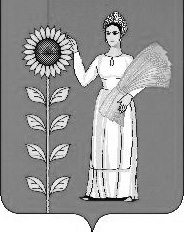 ПОСТАНОВЛЕНИЕадминистрации сельского поселения   Среднематренский  сельсоветДобринского муниципального   районаЛипецкой  области14.09.2013 г.                               с. Средняя Матренка                                 №  71Об отмене некоторых постановлений    В связи с приведением в соответствие действующему законодательству, нормативных правовых актов, руководствуясь Федеральным законом 131-ФЗ «Об общих принципах организации местного самоуправления в Российской Федерации», Устава сельского поселения Среднематренский сельсовет, администрация сельского поселения Среднематренский сельсовет постановляет:1.Отменить следующие постановления:   от 28.08.2006 года № 30 «Об утверждении положения о порядке образования и использования целевых бюджетных фондов сельского поселения Среднематренского сельсовета» от 17.11.2006 года № 51 «О порядке ведения реестра расходных обязательств сельского поселения Среднематренского сельсовета»от 17.11.2006 года № 53 «Об утверждении положения о порядке расходования средств резервного фонда администрации сельского поселения Среднематренского сельсовета»от 20.07.2006 года № 22 «О порядке обучения мерам пожарной безопасности»от 05.09.2006 года № 46 « О мерах по повышению результативности бюджетных расходов»от 17.11.2006 года № 50 «О разработке, применении и мониторинге перспективного финансового плана сельского поселения Среднематренского сельсовета»от 17.11.2006 года № 52 «Об утверждении порядка предоставления бюджетных кредитов юридическим лицам из бюджета сельского поселения Среднематренского сельсовета»от 22.10.2007 года № 15 « Об утверждении Положения о муниципальной службы в администрации сельского поселения Среднематренский сельсовет»от 05.11.2007 года № 18 «Об утверждении Положения «О порядке расходования средств резервного фонда администрации сельского поселения Среднематренский сельсовет»от 07.12.2007 года № 19 «Об утверждении Порядка составления среднесрочного финансового плана сельского поселения Среднематренский сельсовет»от 20.06.2008 года №4 «О порядке разработки, утверждения и реализации ведомственных целевых программ»от 22.12.2008 года № 18 «Об утверждении Порядка осуществления органами местного самоуправления Среднематренского сельского поселения Добринского района бюджетных полномочий главного администратора- администраторов доходов бюджета сельского поселения»от 29.12.2008 года № 21 «Об утверждении порядка ведения муниципальной долговой книги администрации сельского поселения Среднематренский сельсовет»от 29.12.2008 года № 23 «Об утверждении порядка проведения мониторинга дебиторской задолженности отсроченных и рассроченных платежей в бюджет поселения»2.Настоящее постановление вступает в силу со дня его официального обнародования3. Контроль за исполнением данного постановления оставляю за собой.Глава   администрации сельского поселенияСреднематренский сельсовет                                 Н.А.Гущина